ХаттамаКүні: 23.01.2023ж Сынып: 9Оқушылар саны:20Диагностикалық құрал-жабдықтар: Шварц сауалнамасыМақсаты: Оқушылардың құндылық қасиеттерін айқындауНәтижелерді өндеу: Сауалнамаға барлығы 20 бала қатысты (100%)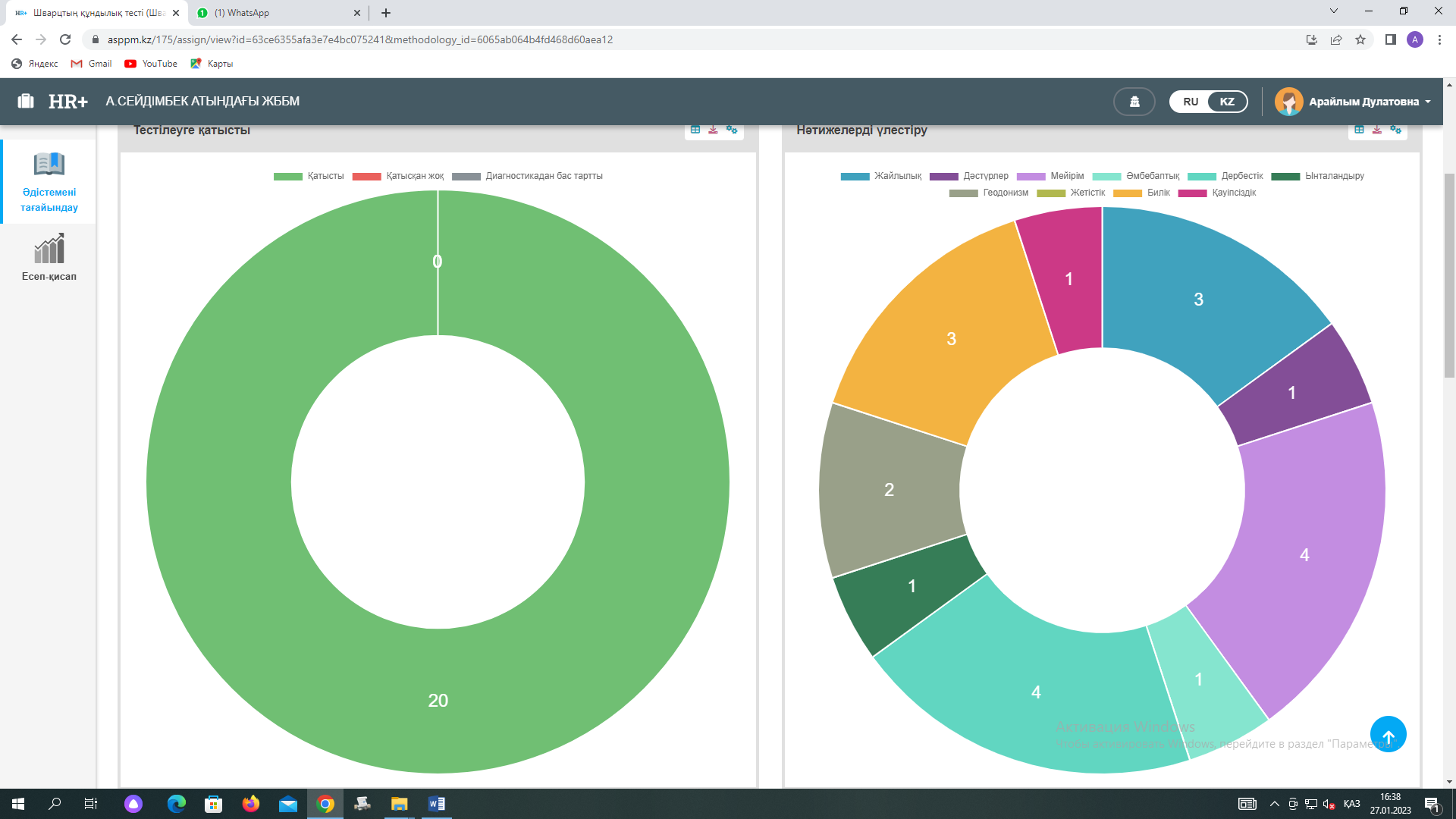 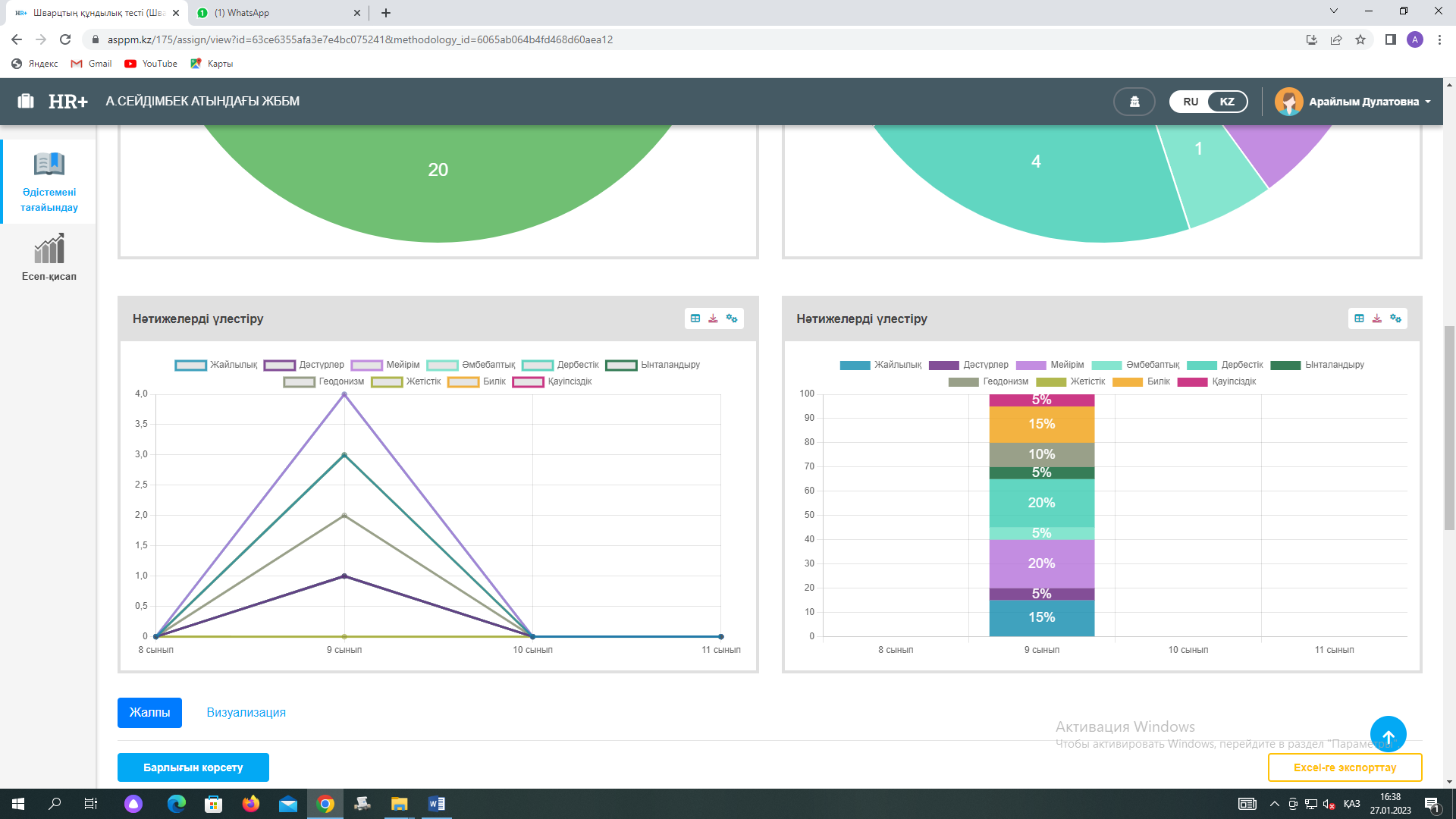 Қорытынды: Сыныпта барлығы 20 оқушы. Сауалнамаға барлығы толық қатысты. Сауалнама қорытындысы бойынша оқушылардың  құндылықтары 10 бағытта тексерілді.Жайлылық – 3 оқушы- 15%Дәстүрлер – 1 оқушы - 5%Мейірім – 4 оқушы - 20%Әмбебаптық – 1 оқушы - 5%Дербестік - 4 оқушы - 20%Ынталандыру - 1 оқушы - 5%Геодонизм - 2 оқушы - 10%Жетістік - 0Билік - 3 оқушы - 15%Қауіпсіздік - 1 оқушы - 5%Педагог-психолог		Шагирова А.Д. 